УТВЕРЖДАЮИ.о. руководителя ФГБУ «АМП Каспийского моря»______________Н.А. Ковалев«___» _______ 2021 г.Извещение о закупке у единственного поставщика (исполнителя, подрядчика) «Аренда муниципального недвижимого имущества части здания - комнаты № 72» (на основании пп. 25 п. 4.9.1. Положения о закупках товаров, работ, услуг для нужд ФГБУ «АМП Каспийского моря»)Извещение о проведении закупки у единственного поставщика не является извещением о проведении торгов в соответствии с требованиями статей 447-449 Гражданского кодекса и не влечет для Заказчика соответствующих гражданско-правовых последствий.УТВЕРЖДАЮИ.о. руководителя ФГБУ «АМП Каспийского моря»___________Н.А. Ковалев«___» _______ 2021 г.Документация о закупке у единственного поставщика (исполнителя, подрядчика) «Аренда муниципального недвижимого имущества части здания - комнаты № 72» (на основании пп. 25 п. 4.9.1. Положения о закупках товаров, работ, услуг для нужд ФГБУ «АМП Каспийского моря»)Настоящая Документация информирует о заключении договора с единственным поставщиком и не предназначена для приглашения поставщиков (исполнителей, подрядчиков) подавать заявки на участие в закупке. Приложение № 1 к Документации о закупкеПРОЕКТ ДОГОВОРА ДОГОВОР № 4АРЕНДЫ МУНИЦИПАЛЬНОГО НЕДВИЖИМОГО ИМУЩЕСТВА ЧАСТИ ЗДАНИЯ - КОМНАТЫ № 72г. Астрахань                                                                          «_____» _______________ 2021 годаМуниципальное казенное учреждение города Астрахани «Астраханский городской архив», именуемое в дальнейшем «Арендодатель», в лице директора Леонтьевой Натальи Андреевны, действующего на основании Устава, с одной стороны, и Федеральное государственное бюджетное учреждение «Администрация морских портов Каспийского моря» (ФГБУ «АМП Каспийского моря»), именуемое в дальнейшем «Арендатор», в лице и.о. руководителя ФГБУ «АМП Каспийского моря» Ковалева Николая Александровича, действующего на основании Устава и приказа № 397ЛС от 26.11.2021 г., с другой стороны, а вместе именуемые «Стороны», заключили настоящий договор о следующем:Предмет договора1.1. Арендодатель сдает Арендатору в аренду (пользование) часть здания – комнату № 72, общей площадью 31,2 кв.м нежилого помещения №1, от общей площади здания 4615,6 кв.м литер «А», расположенного по адресу: г. Астрахань, ул. Дзержинского/ ул. К. Маркса 1/13, далее по договору именуемое «Объект аренды».Цель использования: размещение и эксплуатация архивохранилища.1.2. Арендодатель владеет зданием на праве оперативного управления в соответствии с записью № 30-30-01/136/2011-430 от 06.05.2011 в Едином государственном реестре прав на недвижимое имущество и сделок с ним.Сдача в аренду Объекта аренды осуществляется с согласия собственника имущества (распоряжение администрации муниципального образования «Город Астрахань» от 09.11.2021 № 1962-р «О согласовании передачи в аренду имущества, закрепленного на праве оперативного управления за МКУ г. Астрахани «АГА»).  1.3. Срок аренды - с 21 ноября 2021 г. по 20 ноября 2026 г. Права и обязанности сторон2.1. Арендодатель имеет право: а) осуществлять контроль за надлежащим использованием арендуемого Объекта аренды.б) отказаться от исполнения обязательств по настоящему договору в одностороннем порядке в случаях и по основаниям, предусмотренным законодательством и/или настоящим договором.в) проводить проверки: надлежащего использования арендуемого Объекта аренды, соблюдения требований по пожарной безопасности, санитарных норм и правил, обязательного наличия договора страхования помещения и договора общегражданской ответственности за причинение вреда в результате пожара или организации тушения пожара, договора на дератизацию Объекта аренды.2.2. Арендодатель обязан:а) передать Объект аренды Арендатору по акту приема – передачи, в котором указывается техническое состояние и назначение помещений на момент сдачи в аренду, а также по согласованию сторон иные сведения;б) в случае аварийных ситуаций, произошедших не по вине Арендатора, оказывать содействие по устранению их последствий.в) ежемесячно в срок до 15 числа текущего месяца выдавать Арендатору счета на оплату и акт об оказании услуг.2.3 Арендатор имеет право:а) производить платежи по Договору авансом, в том числе за весь период пользования Объектом аренды.б) самостоятельно определять интерьер и внутреннюю отделку Объекта аренды, не затрагивающие изменения несущих конструкций здания и перепланировки.2.4. Арендатор обязан:а) в течение 5 (Пяти) рабочих дней после подписания настоящего Договора обратиться в регистрирующий орган за государственной регистрацией настоящего Договора и представить комплект документов, необходимых для этого. Все расходы, связанные с государственной регистрацией Договора, несет Арендатор;б) беспрепятственно допускать представителя Арендодателя в переданный Арендатору Объект аренды для осмотра на предмет соблюдения условий его использования в соответствии с настоящим договором и действующим законодательством;в) добросовестно использовать Объект аренды исключительно по целевому назначению, указанному в настоящем договоре;г) содержать Объект аренды в исправном состоянии, в соответствии с санитарными и противопожарными нормами;д) производить за свой счет текущий ремонт внутри арендуемого Объекта аренды, в том числе профилактическое обслуживание и ремонт внутренних инженерных коммуникаций и оборудования в пределах арендуемой площади;е) в случае возникновения аварийных ситуаций немедленно принимать все меры по их устранению;ж) письменно сообщить Арендодателю за две недели о предстоящем освобождении Объекта аренды, как в связи с окончанием срока действия       договора, так и при досрочном освобождении, сдать Объект аренды Арендодателю по акту приема - передачи в исправном состоянии, не требующем текущего и капитального ремонта;з) передать Арендодателю все произведенные в Объекте аренды улучшения, составляющие его принадлежность, отделимые и неотделимые от конструкции помещения без возмещения стоимости;и) своевременно выполнять предписания Арендодателя по правильной эксплуатации Объекта аренды, обеспечивать свободный доступ в Объект аренды представителей контролирующих организаций для осуществления контроля за содержанием помещения, а также для проведения ремонтных работ на инженерных сетях и ликвидации аварийных ситуаций;к) застраховать имущественные интересы, связанные с риском наступления ответственности за причинение вреда жизни, здоровью, или имуществу третьих лиц в ситуациях, связанных с использованием Объекта аренды в рамках Договора, на весь срок действия Договора (страхование гражданской ответственности);л) заключить договор страхования имущественных интересов, связанных с риском утраты (гибели) или повреждения Объекта аренды (страхование имущества);м) предоставить Арендодателю информацию о заключенных договорах страхования гражданской ответственности и имущества, вносимых в них изменений и (или) их расторжении, путем направления уведомления заказным письмом не позднее 10 дней с даты заключения договоров страхования;н) предварительно в письменной форме согласовывать с Арендодателем проведение ремонтных работ, их виды, кроме случаев, предусмотренных подпунктом «д» пункта 2.4. настоящего договора;о) своевременно вносить в полном объеме установленную ежемесячную арендную плату и предоставлять Арендодателю копии платежных поручений за осуществление предусмотренных Договором платежей с отметкой Управления федерального казначейства по Астраханской области о проведении платежа, указанные копии должны быть предоставлены в течение трех рабочих дней со дня, указанного в отметке Управления федерального казначейства по Астраханской области об исполнении;п) в случае, указанном в подпункте «а» пункта 2.5. настоящего договора (проведение перепланировки, переоборудования и реконструкции Объекта аренды), подготовить за счет собственных средств всю необходимую проектную и техническую документацию для последующего внесения изменений в ЕГРП;р) в целях соблюдения пропускного и внутриобъектового режимов на объекте Арендодателя, Арендатор предоставляет Арендодателю перечень автотранспорта с указанием гос. номеров и список персонала для оформления беспрепятственного допуска представителей Арендатора на территорию Арендодателя;с) заключить договор на проведение дератизации в арендуемом помещении и предоставить Арендодателю информацию о заключенном договоре, вносимых в него изменений и (или) их расторжении, путем направления уведомления заказным письмом не позднее 10 дней с даты заключения указанного договора.2.5. Арендатору запрещается:а) производить какие-либо перепланировки, переоборудование, капитальный ремонт и реконструкцию Объекта аренды без письменного разрешения Арендодателя.б) производить регистрацию своего места нахождения по адресу, указанному в п.1.1 Договора, без получения письменного согласия Арендодателя. в) заключать договоры и вступать в сделки, следствием которых является или может являться какое-либо обременение предоставленных Арендатору по договору имущественных прав, в частности переход их к иному лицу (договор залога, перенаем, субаренда и т.д.).3. Платежи и расчеты по договору3.1. Размер ежемесячной арендной платы установлен на основании отчета об оценке рыночной стоимости арендной платы за пользование объектом недвижимости, в составе: нежилое помещение (комната) № 72, общей площадью 31,2 кв. м. Адрес объекта оценки: г. Астрахань, Трусовский район, ул. Дзержинского/ул. К. Маркса, 1/13, литер А от 13.09.2021 № 58/3, выполненном ООО «Агентство независимой оценки и судебных экспертиз», и составляет 8 341 (Восемь тысяч триста сорок один) рубль 06 копеек, (НДС не облагается на основании пп. 4.1 п. 2 ст. 146 НК РФ). 3.2. Арендатор оплачивает арендную плату в безналичном порядке на банковские счета, указанные Арендодателем в счете на оплату, в авансовом порядке.В платежном документе указывается: «плата за аренду по Договору от_______№ ______, за ______месяц».Арендная плата, подлежащая ежемесячному внесению, рассчитывается с даты, определенной пунктом 1.3 Договора.3.3. Выставляемые счета на оплату и акт об оказании услуг забираются самостоятельно Арендатором ежемесячно в срок до 15 числа текущего месяца.3.4. Плата за коммунальные услуги, не входит в состав арендной платы и оплачивается Арендатором по отдельному договору по возмещению (оплате) коммунальных платежей.Ответственность4.1. При несвоевременной оплате ежемесячного арендного платежа Арендатор уплачивает Арендодателю пени в размере одной трехсотой ключевой ставки Центрального банка Российской Федерации от стоимости договора за каждый день просрочки.  4.2. За сдачу Арендатором Объекта аренды или части его в субаренду (поднайм), а также за самовольную передачу Арендатором арендуемого Объекта аренды лицам, не являющимся сторонами по настоящему договору, по иным сделкам, Арендатор уплачивает неустойку в размере 50% от суммы годовой арендной платы за арендуемое помещение.4.3. За нарушение подпункта «ж» п. 2.4. настоящего договора Арендатор уплачивает неустойку в размере 50% от суммы годовой арендной платы за Объект аренды.4.4. Арендодатель не отвечает за недостатки сданного в аренду имущества, которые были им оговорены при заключении договора аренды или были заранее известны Арендатору либо должны были быть обнаружены Арендатором во время осмотра имущества или проверки его исправности при заключении договора или передаче имущества в аренду.4.5. Если Объект аренды или его часть по вине Арендатора приходит в негодность ранее положенного амортизационного срока службы, в том числе и в случае полного уничтожения Объекта аренды, Арендатор возмещает Арендодателю в полном объеме все убытки.4.6. В случае досрочного расторжения Договора по вине Арендатора, с последнего взимается штраф в размере суммы равной двухмесячной арендной плате. Арендодатель имеет право зачесть сумму авансовых платежей по арендной плате в счет штрафа, предусмотренного настоящим пунктом.4.7. Уплата пеней и штрафов, установленных настоящим Договором не освобождает Арендатора от выполнения принятых на себя обязательств или устранения нарушений, а также от возмещения Арендодателю причиненных им убытков.Антикоррупционная оговорка5.1. При исполнении своих обязательств по настоящему Договору (Контракту), Стороны, их аффилированные лица, работники или посредники не выплачивают, не предлагают выплатить и не разрешают выплату каких-либо денежных средств или ценностей, прямо или косвенно, любым лицам, для оказания влияния на действия или решения этих лиц с целью получить какие-либо неправомерные преимущества или иные неправомерные цели. При исполнении своих обязательств по настоящему Договору, Стороны, их аффилированные лица, работники или посредники не осуществляют действия, квалифицируемые применимым для целей настоящего Договора законодательством, как дача/получение взятки, коммерческий подкуп, а также действия, нарушающие требования применимого законодательства и международных актов о противодействии легализации (отмыванию) доходов, полученных преступным путем. В случае возникновения у Стороны подозрений, что произошло или может произойти нарушение каких-либо положений настоящего пункта, соответствующая Сторона обязуется уведомить другую Сторону в письменной форме. После письменного уведомления, соответствующая Сторона имеет право приостановить исполнение обязательств по настоящему Договору до получения подтверждения, что нарушения не произошло или не произойдет. Это подтверждение должно быть направлено в течение десяти рабочих дней с даты направления письменного уведомления. В письменном уведомлении Сторона обязана сослаться на факты или предоставить материалы, достоверно подтверждающие или дающие основание предполагать, что произошло или может произойти нарушение каких-либо положений настоящего пункта контрагентом, его аффилированными лицами, работниками или посредниками выражающееся в действиях, квалифицируемых применимым законодательством, как дача или получение взятки, коммерческий подкуп, а также действиях, нарушающих требования применимого законодательства и международных актов о противодействии легализации доходов, полученных преступным путем. 5.2. В случае нарушения одной Стороной обязательств воздерживаться от запрещенных в пункте 5.1. настоящего Договора действий и/или неполучения другой Стороной в установленный законодательством срок подтверждения, что нарушения не произошло или не произойдет, другая Сторона имеет право расторгнуть договор в одностороннем порядке полностью или в части, направив письменное уведомление о расторжении. Сторона, по чьей инициативе был расторгнут настоящий Договор в соответствии с положениями настоящей статьи, вправе требовать возмещения реального ущерба, возникшего в результате такого расторжения.Срок действия договора6.1. Настоящий договор заключен сроком на 5 (Пять) лет в соответствии с п.3 ч.1 и п. 3 ч. 3 ст.17.1 Федерального закона № 135-ФЗ «О защите конкуренции» и письмом ФГБУ «АМП Каспийского моря» от 30.09.2021 № МА-4206 и вступает в силу с даты его государственной регистрации в установленном законодательством РФ порядке.В соответствии со ст. 425 Гражданского кодекса Российской Федерации Стороны пришли к  соглашению о том, что условия договора применяются к отношениям, возникшим до его заключения между Арендодателем и Арендатором.6.2. Арендодатель в праве отказаться от исполнения обязательств по настоящему Договору и незамедлительно расторгнуть настоящий Договор досрочно в одностороннем (внесудебном) порядке с письменным уведомлением Арендатора о расторжении настоящего Договора в следующих случаях:6.2.1. Однократного нарушения Арендатором своих обязательств по Договору.6.2.2. При использовании Объекта аренды не в соответствии с целями, определенными в п.1.1. настоящего Договора, а также при предоставлении Арендатором Объекта аренды иным лицам, в том числе при передаче Арендатором Объекта аренды либо его части в субаренду. 6.2.3. Возникновения необходимости изъятия Объекта аренды для государственных или муниципальных нужд.6.2.4. При проведении переустройства, перепланировки, капитального ремонта, реконструкции Объекта аренды либо его частей без письменного согласия Арендодателя.6.2.5. При нарушениях правил пожарной безопасности.6.2.6. В иных случаях, предусмотренных законодательством Российской Федерации.6.3. В случае, установленном подпунктом 6.2.3 настоящего пункта, Арендодатель в письменной форме предупреждает Арендатора о прекращении договора не менее чем за 30 дней.Прочие условия7.1. При изменении организационно-правовой формы и реквизитов Арендатора (юридический адрес, расчетный счет, название предприятия, организации и т.п.), Арендатор обязан в двухнедельный срок внести изменения в данный договор аренды.7.2. Настоящий договор заключен в трех экземплярах, имеющих одинаковую юридическую силу, по одному экземпляру для каждой из сторон, а третий экземпляр передается в Управление федеральной службы государственной регистрации, кадастра и картографии (Росреестр) по Астраханской области, осуществляющее государственную регистрацию договора прав на недвижимое имущество и сделок с ним, если иное не предусмотрено настоящим договоромГосударственная пошлина, подлежащая уплате в соответствии со ст. 333.33 Налогового кодекса Российской Федерации, за государственную регистрацию права, а также иные финансовые расходы, связанные с этим, возлагаются на Арендатора.7.3. Все разногласия по настоящему Договору регулируются путем переговоров, а в случае невозможности достижения соглашения в Арбитражном суде Астраханской области с обязательным соблюдением досудебного порядка разрешения споров.7.4. На момент подписания настоящего договора стороны ознакомились со всеми условиями настоящего договора и приложениями к нему, являющимися неотъемлемой частью настоящего договора.7.5. Неотъемлемой частью настоящего договора являются следующие приложения:- Приложение № 1 - Акт приема-передачи недвижимого имущества части здания – комнаты № 72;- Приложение № 2 - Схема размещения недвижимого имущества части здания – комнаты № 72, общей площадью 31,2 кв. м нежилого помещения №1, от общей площади здания 4615,6 кв. м литер «А», расположенного по адресу: г. Астрахань, ул. Дзержинского/ ул. К. Маркса 1/13.8.  Реквизиты и подписи Сторон:Приложение №1к договору № 4 от ____.____.2021аренды муниципального недвижимого имущества части здания - комнаты № 72АКТприема-передачи недвижимого имущества части здания –комнаты № 72г. Астрахань 						              «____» ________________ 2021 годаНастоящий акт составлен в том, что МКУ г. Астрахани «АГА» (далее Арендодатель) передано, а ФГБУ «АМП Каспийского моря» (далее Арендатор) принято и используется с 21 ноября 2021 года часть здания – комната № 72, общей площадью 31,2 кв.м, нежилого помещения №1 от общей площади здания 4615,6 кв.м литер «А», расположенного по адресу: г. Астрахань, ул. Дзержинского/ ул. К. Маркса 1/13 с целью размещения и эксплуатации архивохранилища согласно условиям договора № 4 аренды муниципального недвижимого имущества части здания - комнаты № 72 от «___»  ________  2021 г.:На момент приема-передачи указанного объекта зафиксировано его техническое состояние и краткая характеристика:- нежилое помещение (комната) № 72 расположено на 2-ом этаже 5-ти этажного административного здания;- санитарно-техническое состояние нежилого помещения (комнаты) № 72 удовлетворительное, позволяющее его использовать в соответствии с целевым назначением.Подписи сторон:Приложение №2к договору № 4 от ____.____.2021аренды муниципального недвижимого имущества части здания - комнаты № 72Схема размещения недвижимого имущества части здания –комнаты № 72, общей площадью 31,2 кв.м нежилого помещения №1, от общей площади здания 4615,6 кв.м литер «А», расположенного по адресу: г. Астрахань, ул. Дзержинского/ ул. К. Маркса 1/13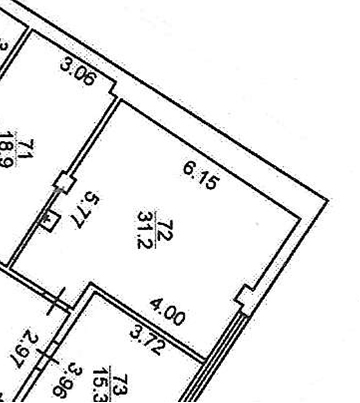 Способ закупкиЗакупка у единственного поставщика (исполнителя, подрядчика)Информация о ЗаказчикеИнформация о ЗаказчикеНаименование ЗаказчикаФедеральное государственное бюджетное учреждение «Администрация морских портов Каспийского моря» (ФГБУ «АМП Каспийского моря»)Место нахождения, почтовый адрес ЗаказчикаРоссия, 414016, г. Астрахань, ул. Капитана Краснова, 31Адрес электронной почтыmail@ampastra.ru Контактный телефон/факс+7 8512 58 45 69, 58-57-73, 58-54-57/ +7 8512 58 45 66Предмет договораАрендодатель сдает Арендатору в аренду (пользование) часть здания – комнату № 72, общей площадью 31,2 кв.м нежилого помещения №1, от общей площади здания 4615,6 кв.м литер «А», расположенного по адресу: г. Астрахань, ул. Дзержинского/ ул. К. Маркса 1/13.Цель использования: размещение и эксплуатация архивохранилища.Количество поставляемого товара (объем выполняемых работ/оказываемых услуг)комната № 72, общей площадью 31,2 кв.мМесто поставки товара (выполнения работ/оказания услуг)г. Астрахань, ул. Дзержинского/ ул. К. Маркса 1/13Сведения о начальной (максимальной) цене договора (цене лота)500 463 (Пятьсот тысяч четыреста шестьдесят три) рубля 60 копеекСрок предоставления документации о закупкеДокументация не предоставляется.Место предоставления документации о закупкеДокументация не предоставляется.Порядок предоставления документации о закупкеДокументация не предоставляется.Размер, порядок и сроки внесения платы за предоставление документацииПлата не установлена.Место и дата рассмотрения предложений участников закупки и подведения итогов закупкиНе устанавливается.Способ (способы) обеспечения заявки, размер обеспечения заявки на участие в закупкеОбеспечение заявки не установлено.Размер обеспечения исполнения договора, срок и порядок его предоставления. Требования к такому обеспечению.Обеспечение исполнения договора не установлено.Требования к качеству, техническим характеристикам товара, работы, услуги, к их безопасности, к функциональным характеристикам (потребительским свойствам) товара, к размерам, упаковке, отгрузке товара, к результатам работы и иные требованияВ соответствии с проектом договора (Приложение № 1 к Документации о закупке).Требования к содержанию, форме, оформлению и составу заявки на участие в закупкеТребования не предъявляются.Требования к описанию участниками поставляемого товара, его функциональных характеристик (потребительских свойств), его количественных и качественных характеристик, требования к описанию участниками выполняемой работы, оказываемой услуги, их количественных и качественных характеристикТребования не предъявляются.Место поставки товара, выполнения работы, оказания услугг. Астрахань, ул. Дзержинского/ ул. К. Маркса 1/13Сроки (периоды) поставки товара, выполнения работы, оказания услугСрок аренды - с 21 ноября 2021 г. по 20 ноября 2026 г.Условия поставки товара, выполнения работы, оказания услугВ соответствии с проектом договора (Приложение № 1 к Документации о закупке).Сведения о начальной (максимальной) цене договора (цене лота)500 463 (Пятьсот тысяч четыреста шестьдесят три) рубля 60 копеекФорма, сроки и порядок оплаты товара, работы, услугиВ соответствии с проектом договора (Приложение № 1 к Документации о закупке).Порядок формирования цены договора (цены лота) (с учетом или без учета расходов на перевозку, страхование, уплату таможенных пошлин, налогов и других обязательных платежей)С учетом расходов на перевозку, страхование, уплату таможенных пошлин, налогов и других обязательных платежей.Плата за коммунальные услуги не входит в состав арендной платы и оплачивается Арендатором по отдельному договору по возмещению (оплате) коммунальных платежей.Порядок, место, дата начала и дата окончания срока подачи заявок на участие в закупкеНе устанавливается.Требования к участникам и перечень документов, представляемых участниками для подтверждения их соответствия установленным требованиямНе устанавливаются.Формы, порядок, дата начала и дата окончания срока предоставления участникам разъяснений положений документации о закупкеНе устанавливается.Место и дата рассмотрения предложений участников закупки и подведения итогов закупкиНе устанавливается.Критерии оценки и сопоставления заявок на участие в закупкеНе устанавливаются.Порядок оценки и сопоставления заявок на участие в закупкеНе устанавливается.Требования к сроку и (или) объему предоставления гарантий качества товара, работ, услуг Требования не устанавливаются.Порядок и срок отзыва заявок на участие в закупке, порядок внесения изменений в заявкиНе устанавливается.Основания для отказа в допуске к участию в закупкеНе устанавливается.Способ (способы) обеспечения заявки, размер, срок, условия и порядок предоставления обеспечения заявки на участие в закупке, условия банковской гарантии, в том числе срок ее действия, а также условия удержания денежных средств, перечисляемых в качестве обеспечения заявки, или предъявления требования об уплате денежных средств по банковской гарантииТребования обеспечения заявки на участие в закупке не предъявляются.Размер обеспечения исполнения договора, срок и порядок его предоставления, требования к такому обеспечению, условия удержания обеспеченияНе устанавливается.Срок, в течение которого подписывается договорНе устанавливается.Основания и последствия признания закупки несостоявшейсяНе устанавливается.«Арендодатель»:Муниципальное казенное учреждение г. Астрахани «Астраханский городской архив» Юридический адрес:414006, Россия, г.Астрахань, ул. Дзержинского/К.Маркса, 1/13 ИНН/КПП 3015087137/ 302301001ОГРН 1093015001947ОКПО 61518337т/факс: (8-8512)27-14-22ДиректорМКУ г. Астрахани «АГА»________________  Н.А. Леонтьевамп «Арендатор»:ФГБУ «АМП Каспийского моря»Россия, 414016, г. Астрахань, ул. Капитана Краснова, 31ИНН 3018010485  КПП 301801001 ОКПО 36712354ОГРН 1023000826177л/с 20256Ц76300 в  УФК по Астраханской областик/сч 03214643000000012500в ОТДЕЛЕНИИ АСТРАХАНЬ БАНКА РОССИИ//УФК по Астраханской области г. АстраханьБИК 011203901ЕКС 40102810445370000017Телефон: +7 (8512) 58-45-69Факс: +7 (8512) 58-45-66, 58-55-02 E-mail: mail@ampastra.ruИ.о. руководителяФГБУ «АМП Каспийского моря»________________  Н.А. Ковалевмп«Арендодатель»:ДиректорМКУ г. Астрахани «АГА»______________  Н.А. Леонтьева мп«Арендатор»:И.о. руководителяФГБУ «АМП Каспийского моря»______________  Н.А. Ковалевмп